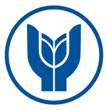 T.C.YAŞAR ÜNİVERSİTESİ REKTÖRLÜĞÜOkulda Ders Çalışmak İçin İzin Formu	...../...../20..……………….. Fakültesi/Yüksekokulu ............................................ Bölümü/Programı öğrencileri olarak,…… nolu sınıfta/laboratuvarda/atölyede ……….. tarihinde, ……,……… saatleri arasında ders çalışmayı talep etmekteyiz.Bilgi ve takdirlerinize arz ederiz.Saygılarımızla.Öğrenci ListesiAdSoyadÖğrenci NumarasıTelefonİmza